	Committee Report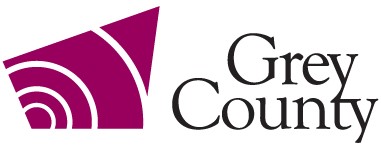 RecommendationThat Report FR-CW-11-22 regarding the 2021 Lease Financing Report be received for information.Executive SummaryThis report is provided in accordance with the Municipal Act, 2001.  O. Reg 653/05 (as amended by O. Reg. 604/06 and O. Reg 291/09).  The intent of the Act and regulation is to impose a level of due diligence on financing leases for municipal capital facilities.A list of the County’s lease arrangements as of December 31, 2021 is provided at the end of the report.  The net annual lease cost for the various operational leases (space for paramedic bases, service delivery, parking and postage machine) totaled $169,733 in 2021 an increase of $18,561 over 2020.  The chart attached to this report shows the changes in individual leases from year to year.  The change for Paramedic Services totals $13,546; $12,664 of this amount is the result of renegotiated leases with Grey Bruce Health Services and South Bruce Health Centre where lease costs had not been adjusted since 2008 and 2009 respectively.  The lease for the Social Services office space rental in Markdale had an end date of June 30, 2021 and the cost increased by $7,928 after the lease was renegotiated.  Provincial Offences and Housing had zero costs in 2021 as there was no court room rental at Walkerton and the parking area that was rented for Golden Town was sold by the owner.  There are no capital leases for the reporting period.Background and DiscussionThis report provides a list of the total financing arrangements of the County that have been undertaken through lease financing arrangements.These lease arrangements are considered operational in nature and a low-risk to the County’s long-term financial health.Legal and Legislated RequirementsThis report is submitted in accordance with the Municipal Act, 2001, O. Reg. 653/05.Financial and Resource ImplicationsThe County’s 2022 annual budget has been developed based upon the lease financing arrangements in the attached schedule. Relevant Consultation	Internal – Departmental staff during the preparation of 2021 year-end working papers	External (list)Appendices and AttachmentsLease and Rental Commitments as of December 31, 2021To:Warden and Members of Grey County CouncilCommittee Date:June 9, 2022Subject / Report No:FR-CW-11-22Title:Prepared by:Mary Lou SpicerReviewed by:Kim WingroveLower Tier(s) Affected:noneStatus: